COVID-19 – ADVICE RE: Year 12 Teaching, Learning and Assessment Dear Parent/Caregiver,We are writing to you today following the distribution of advice from the Queensland Curriculum and Assessment Authority (QCAA) around the intentions and implications of the current COVID-19 crisis on our year 12 students.At a board meeting of the QCAA, held on March 25th, 2020, the following statements and decisions were made and communicated to schools in an email today (Thursday 26th March): The health and wellbeing of all students, their families and teachers is the top priority of the Authority.In year 12 students of General subjects were to complete 4 assessment tasks across the period of a subject course. ONE of the Internal Assessments (those delivered by the College) is to be REMOVED from the assessment program.QCAA will be communicating with schools and subject specialists over the next few weeks to determine how the Teaching and Learning program will change to accommodate this removal and indeed which task will be removed.Across the board, General, Essential and Applied subjects, there will be significant adjustments to the Teaching and Learning program to accommodate the necessary changes.The adjusted assessment experience will be as equitable as it can for all students.Students are to be assured that they will still receive a fair subject result based on the fewer assessment tasks.QCAA are constantly in contact with schools, teachers, parents and students to ensure they are hearing and listening to the needs and concerns of the Queensland year 12 cohort. There have, at this stage, been NO changes to the external exams that are scheduled to take place in Term 4. As more information comes to light concerning this, we will keep you updated.This afternoon before your child left school they were addressed by Miss Naomi Cheetham and myself to explain this development and ensure that any questions were answered. If there are any concerns or questions, please do not hesitate to contact me. Thank you for your patience and understanding in this constantly changing global environment. We have at our heart the wellbeing of our year 12 students and want to reassure you that things are and will continue to be put in place to enable the best possible outcome from this unprecedented event. For further and future updates to this please visit the QCAA site at https://www.qcaa.qld.edu.au/coronavirus-updates?fbclid=IwAR3w9pCoLuAPdP_nBoI2x1dbtw7ETqN1C9EfWJCtkpXK5Xp2WQIPE-VMuO0Yours faithfully,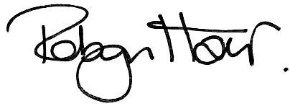 Mrs. Robyn Hair                                        	 	 Director of Teaching and Learning		